Visando, a proteção e o bem-estar animal, o controle populacional de cães e gatos, a redução da população de animais domésticos de rua, assim como, a diminuição de incidência e disseminação de doenças transmitidas por animais,Será realizado o 1º Mutirão de Castração de Cães e Gatos em Dom Pedro de AlcântaraNos dias 20 e 21 de novembro de 2021Na localidade de Porto Colônia, na antiga escola municipal, sito à Rua dos Melhas, nº 154 (próximo ao campo de futebol)A castração Gratuita de Cães e Gatos será somente para fêmeas, pertencentes às famílias de baixa renda residentes neste município, as quais devem fazer a inscrição do animalzinho entre os dias 04 a 08 de outubro, das 9 às 17horas, na Prefeitura Municipal de Dom Pedro de Alcântara, no Departamento de Gestão Ambiental, com Jones ou Fabiana;- Deverão apresentar: Comprovante do cadastro junto à Assistência Social, RG e CPF, e comprovante de residência atualizado;- Após a inscrição, será realizada a avaliação do cadastro social.- As inscrições são limitadas.Para as famílias que não se enquadram como de baixa renda, será cobrado o Valor Social pelo Instituto Bicho Urbano conforme tabela, em anexo; - A cobrança será realizada em local a ser definido, o qual será divulgado em breve.Informações: (51) 36640011 - Ramal 202 ou 209Realização: 	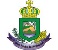        Prefeitura Municipal de Dom Pedro de Alcântara - Departamento de Gestão Ambiental        Instituto SOS Bicho Urbano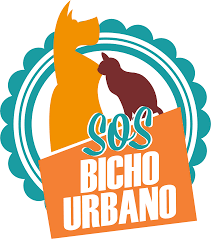 Apoio:		Secretaria Municipal da SaúdeSecretaria Municipal da Assistência Social